Publicado en Sevilla  el 16/11/2018 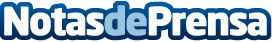 La Federación Andaluza de Deportes Aéreos convoca unas jornadas sobre el manejo de dronesTambién han estado presentes el grupo Dron Sanjose y el Equipo Militar de EmergenciasDatos de contacto:Aero2mil https://aero2mil.es/661 946 553Nota de prensa publicada en: https://www.notasdeprensa.es/la-federacion-andaluza-de-deportes-aereos Categorias: Andalucia Emprendedores Innovación Tecnológica http://www.notasdeprensa.es